V21 Kursutvärdering 2VA006Antal respondenter: 19 Antal svar: 8Svarsfrekvens: 42,11 %Jag uppfattar att jag genom denna kurs utvecklat värdefulla kunskaper /färdigheter.   Jag bedömer att jag har uppnått alla kursens lärandemål.    Jag uppfattar att det fanns en röd tråd genom kursen – från lärandemål till examination.    Jag uppfattar att kursen har stimulerat mig till ett vetenskapligt förhållningssätt (till exempel analytiskt och kritiskt tänkande, eget sökande och värdering av information).Jag uppfattar att lärarna varit tillmötesgående under kursens gång för idéer och synpunkter på kursens utformning och innehåll.Jag har reflekterat över det jag lärt mig under den här kursen.Examinationen var relevant i förhållande till kursens lärandemål.Vi studenter uppmuntrades att ta ansvar för vårt eget lärande.Jag har under kursen haft möjlighet att lära tillsammans med, om och av andra yrkesgrupper.Vilken är din helhetsbedömning av kursen? Motivera.   Vilken är din helhetsbedömning av kursen? Motivera.Kursens pedagogiska upplägg har stimulerat mitt lärande.   Jag hade tillräckliga förkunskaper inför denna kurs som grund för mitt fortsatta lärande.   Den återkoppling som jag fick under kursen har haft betydelse för min utveckling och mitt fortsatta lärande.   Kursen stimulerade mig till att självständigt söka efter mer information och kunskap.   Vad tar du med dig från kursen?    Vad var kursens styrkor?      Ge förslag på hur kursen och de olika momenten kan utvecklas vidare?    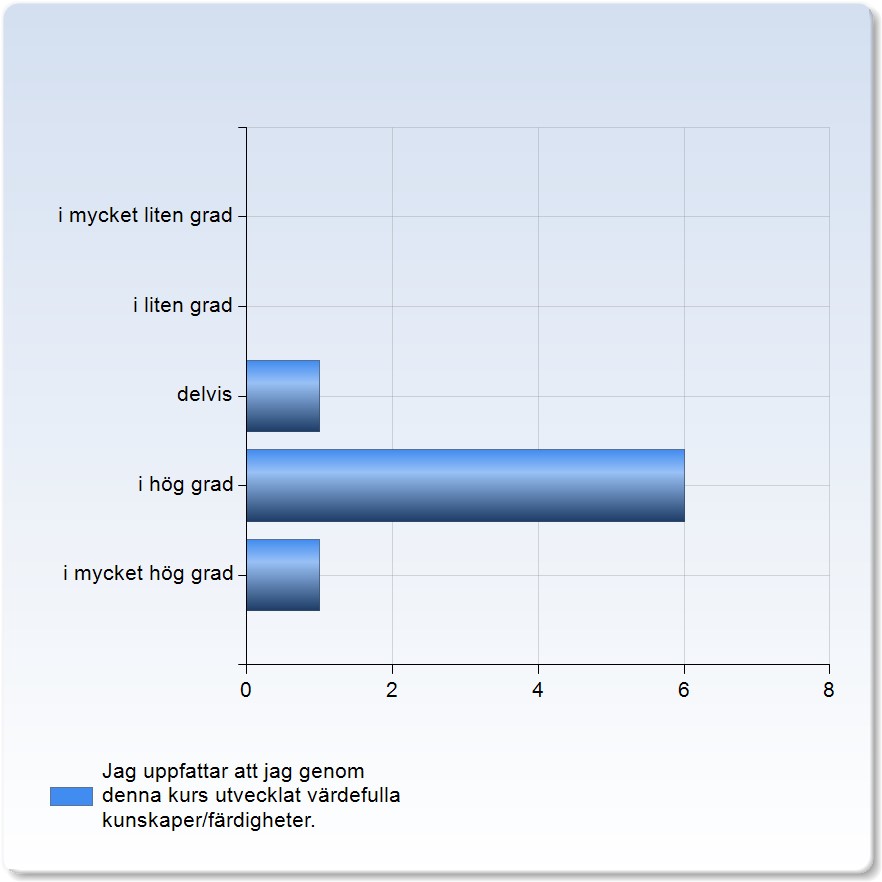 MedelvärdeStandardavvikelseVariationskoefficientMinUndre kvartilMedianÖvre kvartilMaxJag uppfattar att jag genom denna kurs utvecklat värdefulla kunskaper/färdigheter.4,00,513,4 %3,04,04,04,05,0MedelvärdeStandardavvikelseVariationskoefficientMinUndre kvartilMedianÖvre kvartilMaxJag uppfattar att det fanns en röd tråd genom kursen – från lärandemål till examination. 4,01,126,7 %2,03,54,05,05,0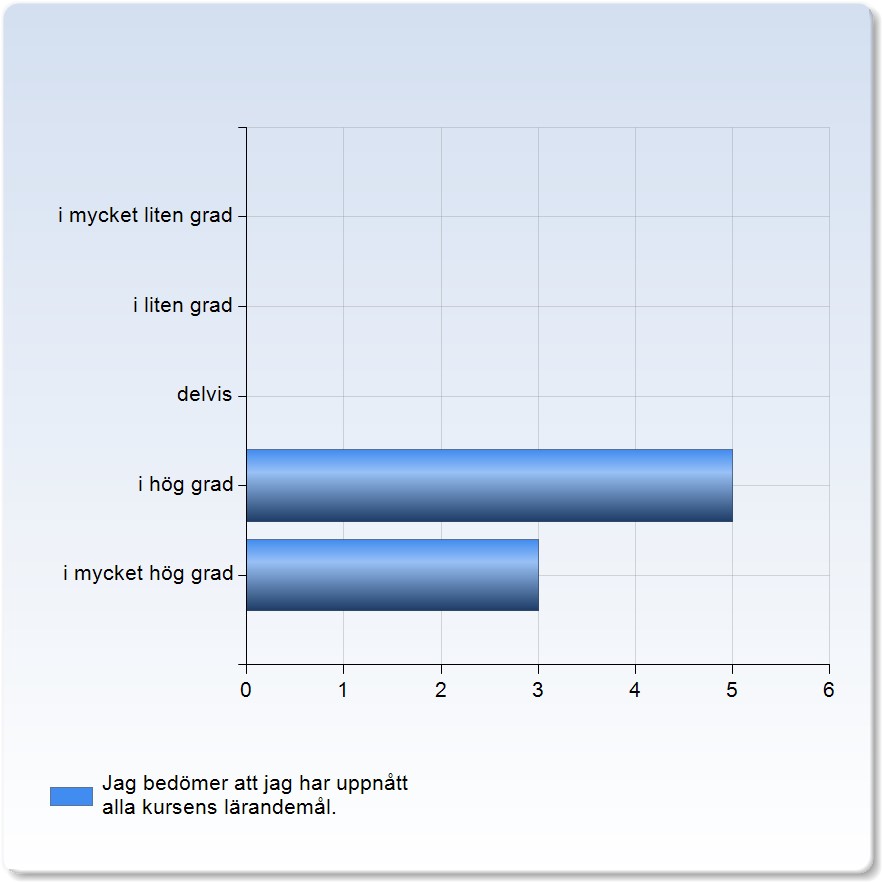 MedelvärdeStandardavvikelseStandardavvikelseVariationskoefficientMinUndre kvartilMedianÖvre kvartilMaxJag bedömer att jag har uppnått alla kursens lärandemål. 4,40,50,511,8 %4,04,04,05,05,0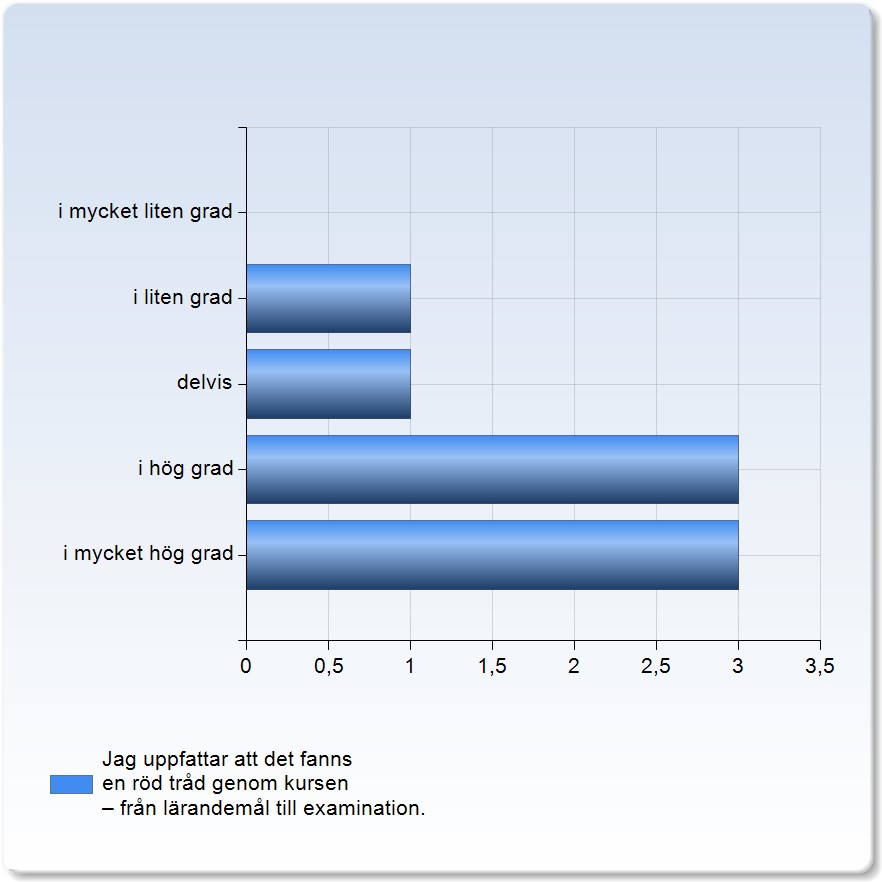 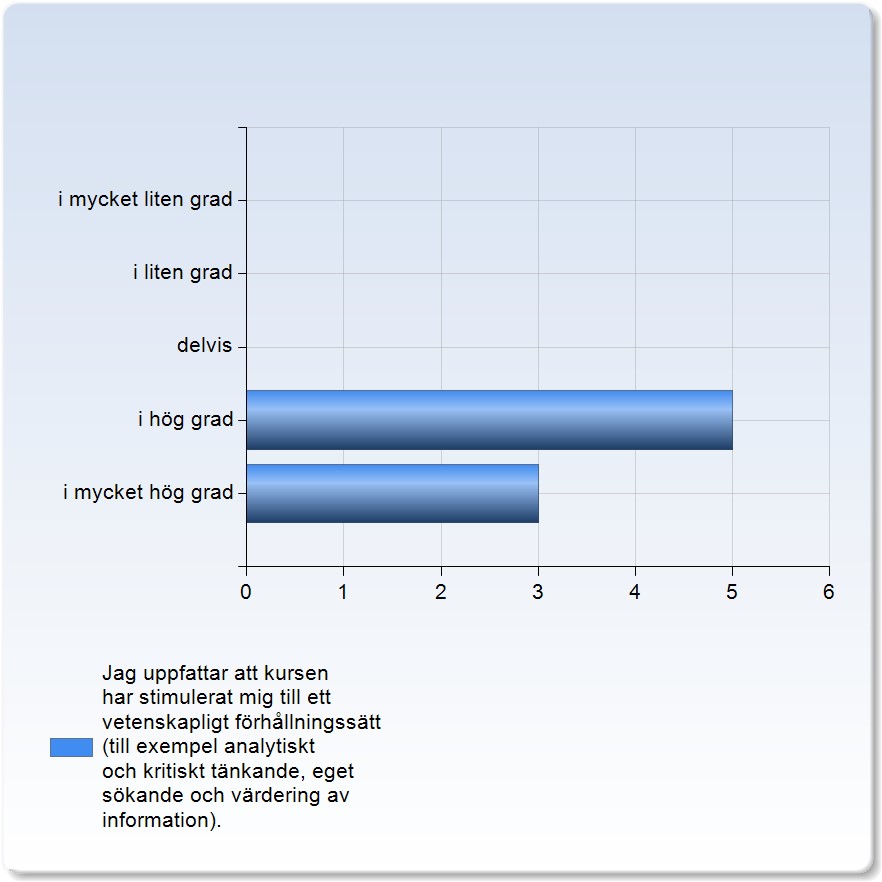 MedelvärdeMedelvärdeStandardavvikelseVariationskoefficientMinUndre kvartilMedianÖvre kvartilMaxJag uppfattar att kursen har stimulerat mig till ett vetenskapligt förhållningssätt(till exempel analytiskt och kritiskt tänkande, eget sökande och värdering av information).4,44,40,511,8 %4,04,04,05,05,0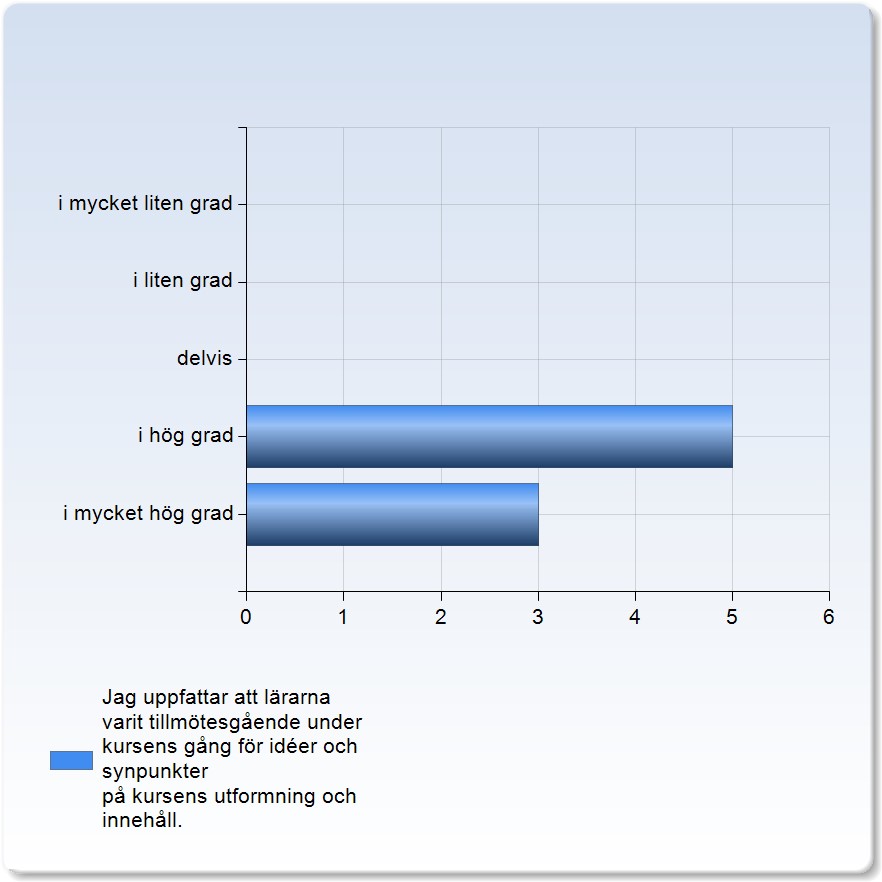 MedelvärdeMedelvärdeStandardavvikelseVariationskoefficientMinUndre kvartilMedianÖvre kvartilMaxJag uppfattar att lärarna varit tillmötesgående under kursens gång för idéer och synpunkter på kursens utformning och innehåll.4,44,40,511,8 %4,04,04,05,05,0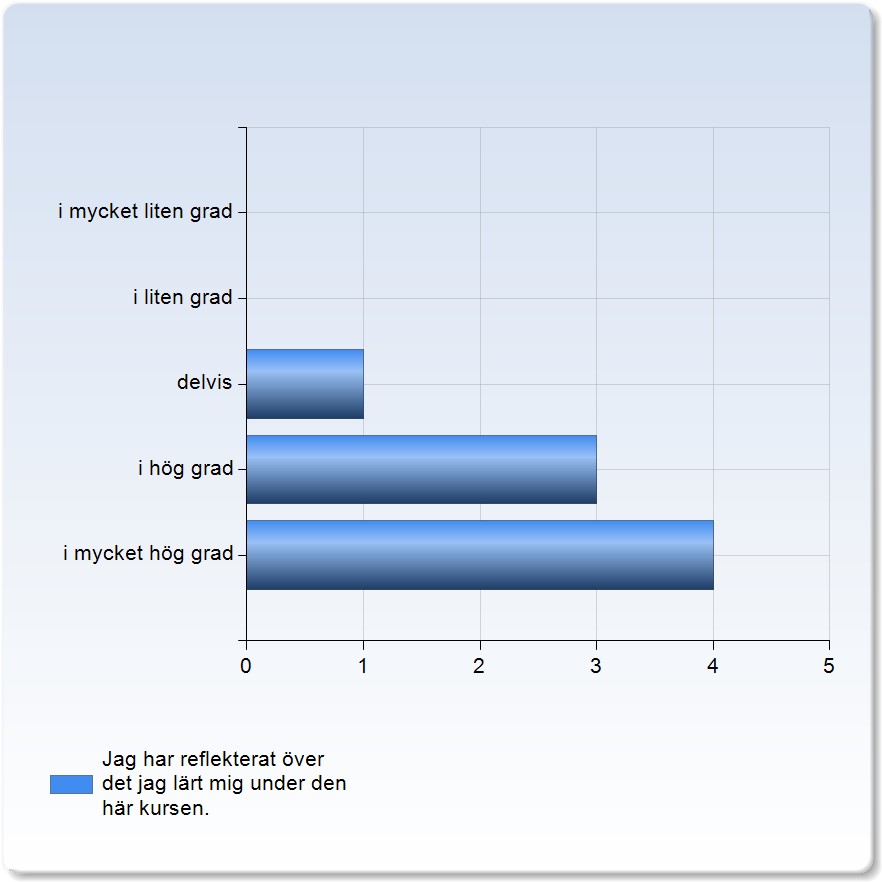 MedelvärdeStandardavvikelseStandardavvikelseVariationskoefficientMinUndre kvartilMedianÖvre kvartilMaxJag har reflekterat över det jag lärt mig under den här kursen.4,40,70,717,0 %3,04,04,55,05,0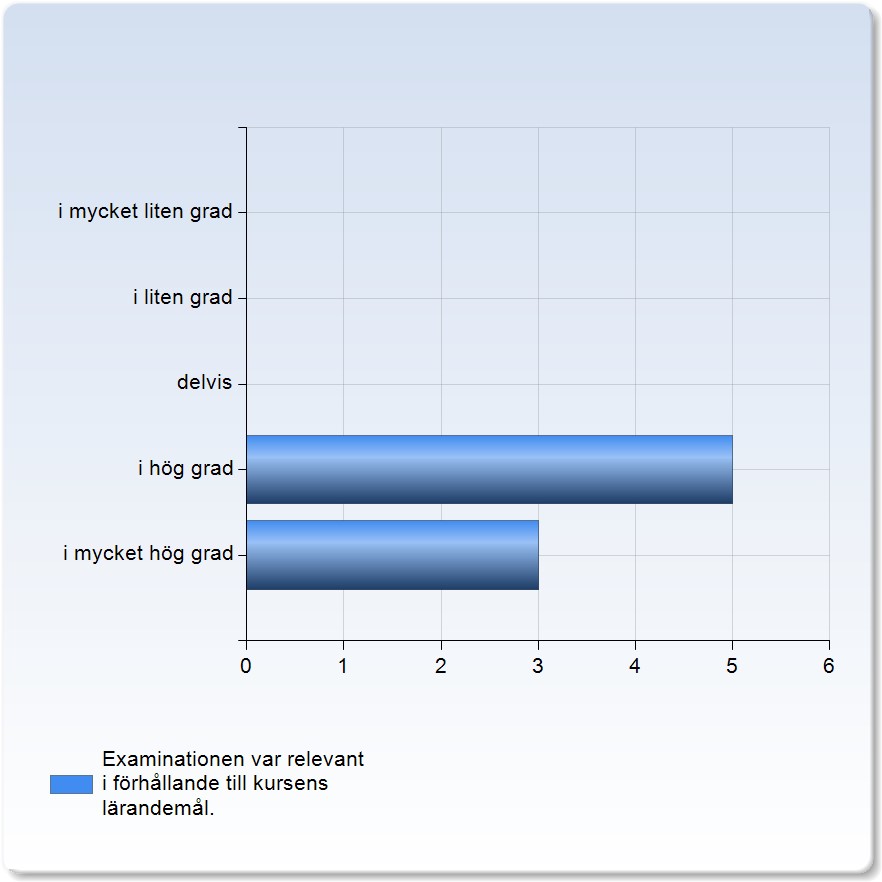 MedelvärdeStandardavvikelseStandardavvikelseVariationskoefficientMinUndre kvartilMedianÖvre kvartilMaxExaminationen var relevant i förhållande till kursens lärandemål.4,40,50,511,8 %4,04,04,05,05,0MedelvärdeStandardavvikelseVariationskoefficientMinUndre kvartilMedianÖvre kvartilMaxJag har under kursen haft möjlighet att lära tillsammans med, om och av andra yrkesgrupper.3,00,930,9 %2,02,53,03,05,0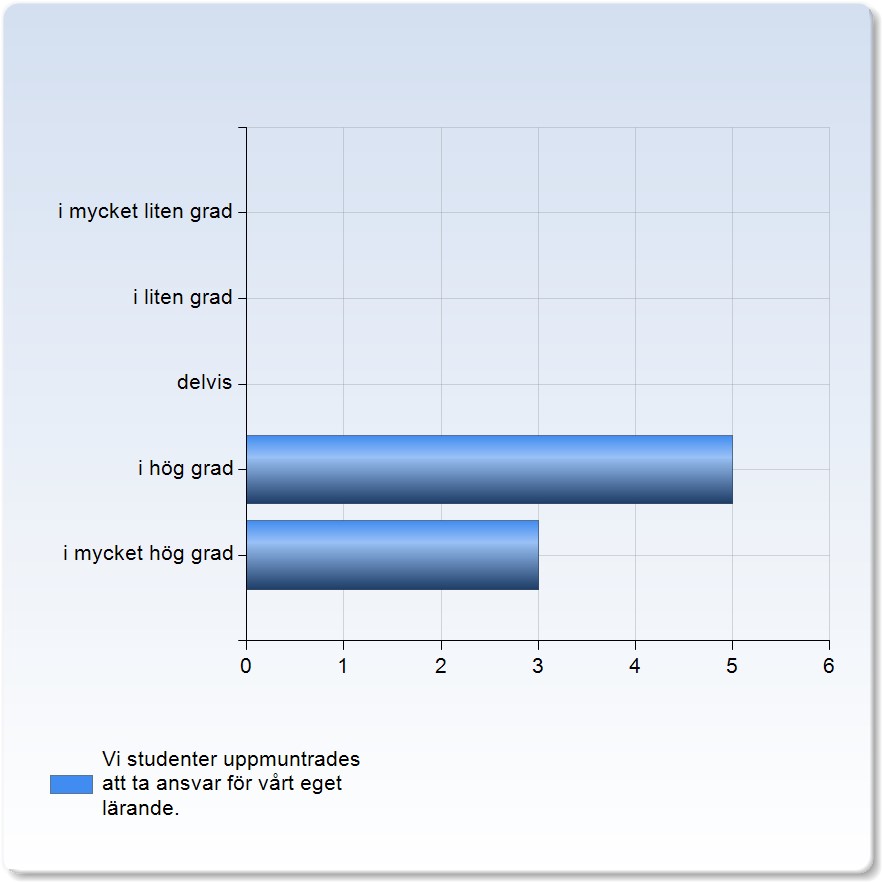 MedelvärdeStandardavvikelseStandardavvikelseVariationskoefficientMinUndre kvartilMedianÖvre kvartilMaxVi studenter uppmuntrades att ta ansvar för vårt eget lärande.4,40,50,511,8 %4,04,04,05,05,0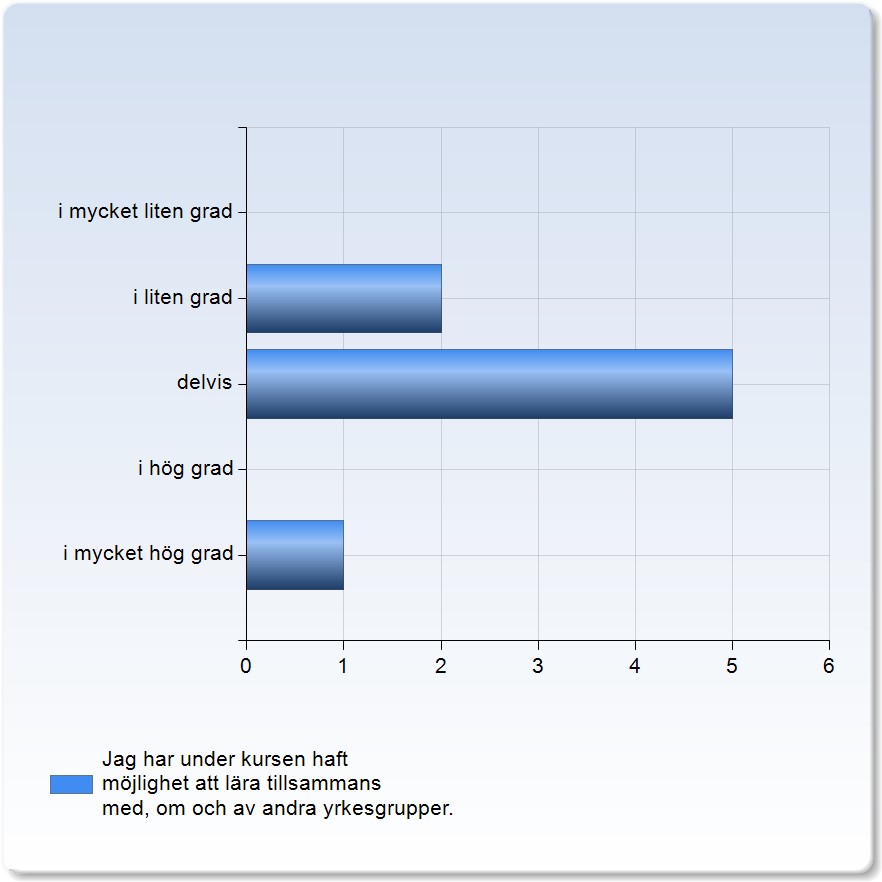 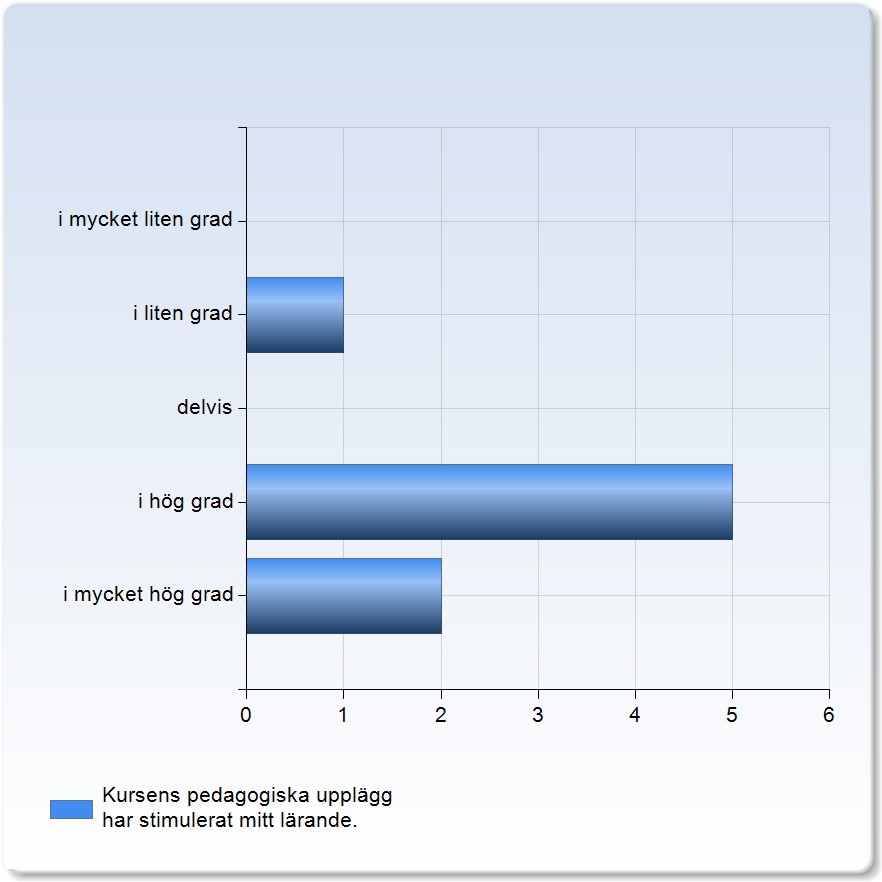 MedelvärdeStandardavvikelseStandardavvikelseVariationskoefficientMinUndre kvartilMedianÖvre kvartilMaxKursens pedagogiska upplägg har stimulerat mitt lärande.4,00,90,923,1 %2,04,04,04,55,0MedelvärdeStandardavvikelseVariationskoefficientMinUndre kvartilMedianÖvre kvartilMaxDen återkoppling som jag fick under kursen har haft betydelse för min utveckling och mitt fortsatta lärande.3,90,821,5 %3,03,04,04,55,0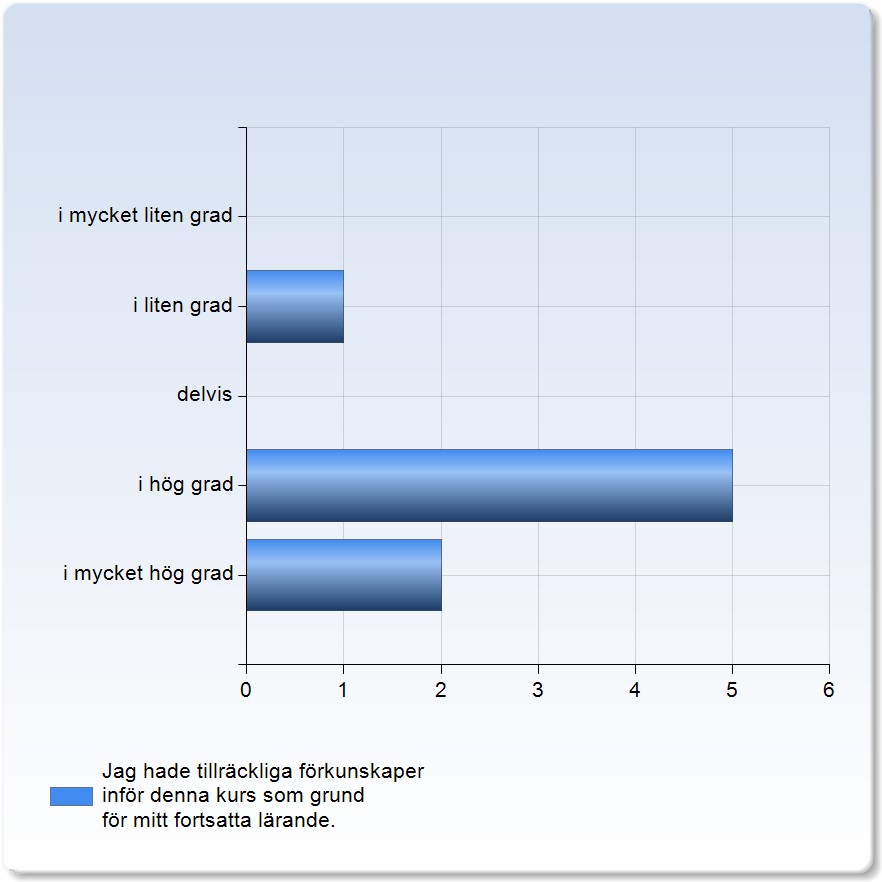 MedelvärdeMedelvärdeStandardavvikelseVariationskoefficientMinUndre kvartilMedianÖvre kvartilMaxJag hade tillräckliga förkunskaper inför denna kurs som grund för mitt fortsatta lärande.4,04,00,923,1 %2,04,04,04,55,0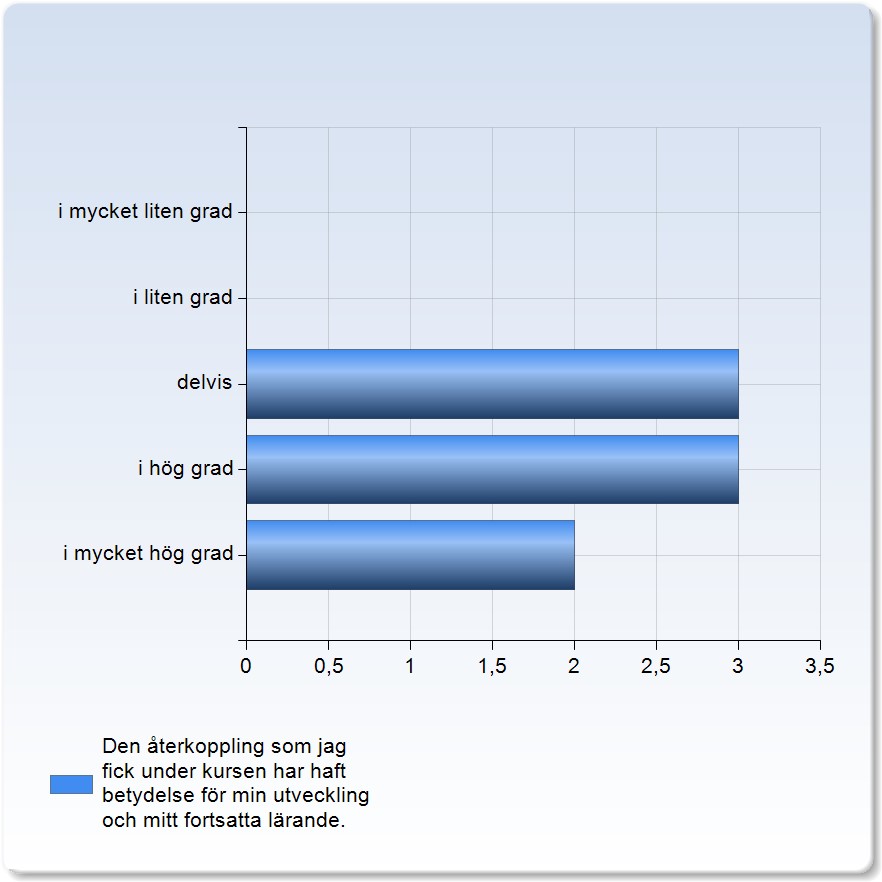 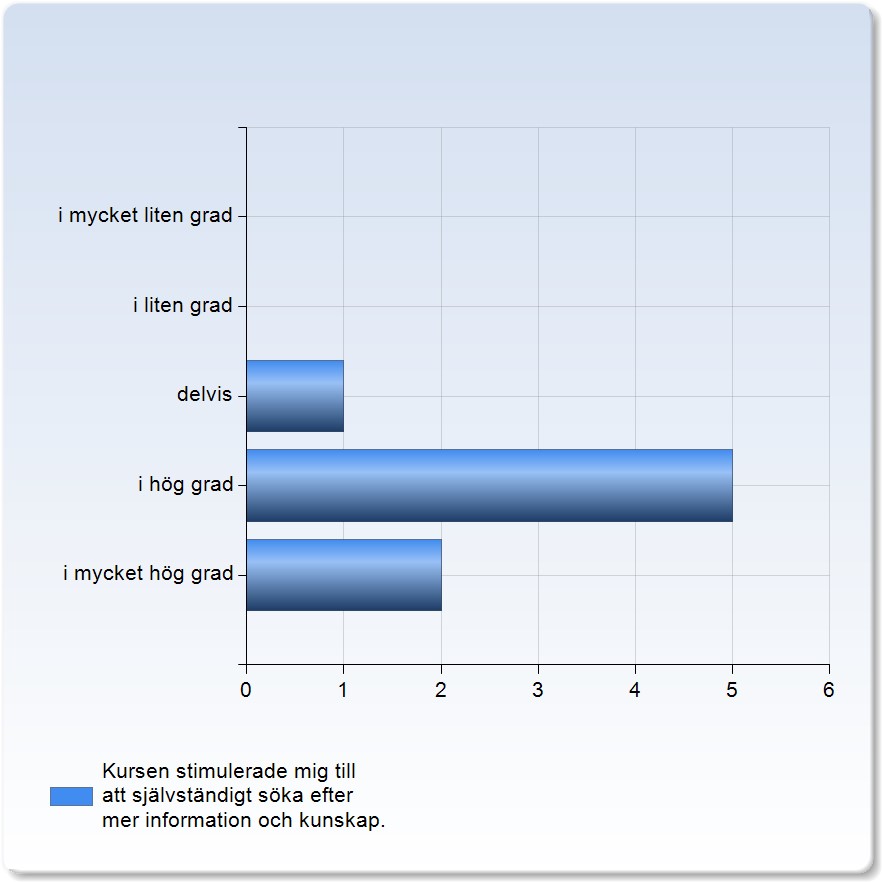 MedelvärdeStandardavvikelseVariationskoefficientMinUndre kvartilMedianÖvre kvartilMaxKursen stimulerade mig till att självständigt söka efter mer information och kunskap.4,10,615,5 %3,04,04,04,55,0